	                                                                         Kreisjagdverein Hofgeismar e.V.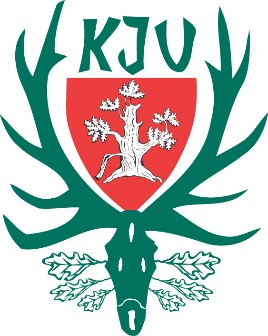 						  Erhardt Rüsseler 	                                                                         Rosenweg 17		                                                          34246 Vellmar
Anmeldung zum Ausbildungskurs zur Erlangung des ersten Jagdscheins        Anmeldung zum Ausbildungskurs mit Prüfung        Anmeldung zum Ausbildungskurs ohne Schießen und PrüfungName    :    ____________________     ________           	Vorname:  _________________________________geb. am: ________________________________            	Beruf       :  _________________________________PLZ         :  _______________________________  	Wohnort:  _________________________________Straße  :  ________________________________Tel.-Nr.:  ________________________________ 	E-Mail     :  _________________________________Die Kursgebühren betragen für die Ausbildung mit Prüfung 970,-€zuzüglich Lernmaterial von Heintges (130,- €) sowie Munition je nach Verbrauch.Die Gebühren für den Kurs ohne Schießen und Prüfung 520,- € zuzglich Lernmaterial vonHeintges (130,- €)Die entsprechenden Beträge sind bis zum 15.6. auf das Konto des KJV-Hofgeismar einzuzahlen.         IBAN: DE31 5209 0000 0165 6493 03            BIC:    GENODE51KS1        Datum: __________________                                 Unterschrift: ______________________________                                                                                                                  (Bei Minderjährigen Unterschrift des Erziehungsberechtigten)        Kreisjagdverein Hofgeismar e.V.                                                                                                                  Antje Kühn       Heinestr.1       34233 FuldatalAufnahmeantragHiermit beantrage ich die außerordentliche Mitgliedschaft im Kreisjagdverein Hofgeismar e.V. als Jungjäger.Name    :    ____________________     ________           	Vorname:  _________________________________(weitere Daten siehe Vordruck Anmeldung zum Ausbildungskurs)Aus versicherungstechnischen Gründen und für den Bezug der Jagdzeitschrift „Hessenjäger“ ist die außerordentliche Mitgliedschaft erforderlich.     Mit meiner Unterschrift erkenne ich die Satzung des Vereins in der jeweils gültigen Fassung an.     Die dem Antrag zugehörigen Informationspflichten gem. Artikel 12-14 DSGVO habe ich gelesen und zur                        Kenntnis genommen. Die unterschriebene Erklärung füge ich bei.     Die Satzung sowie die Information über die DSGVO ist in der Homepage des KJV Hofgeismar unter     www.kjv-hofgeismar.de veröffentlicht.Die außerordentliche Mitgliedschaft ist zunächst für ein Jahr beitragsfrei. Wir bitten vorsorglich um Angabe der Bankverbindung (IBAN).Der von der Hauptversammlung festgelegte Mitgliedsbeitrag für ordentliche Mitglieder beträgt 75,- €.SEPA-Basislastschrift-Mandat für wiederkehrende Zahlungen.Gläubiger-Identifikationsnummer: DE 97 ZZZ 000 001 592 00Mandatsreferenz (Mitgliedsnummer):______________________ (wird vom Schatzmeister eingetragen)Ich ermächtige den Kreisjagdverein Hofgeismar e.V. zu gegebener Zeit Beiträge von meinem Konto mittels Lastschrift einzuziehen. Zugleich weise ich mein Kreditinstitut an, die vom Kreisjagdverein Hofgeismar e.V. auf mein Konto gezogene Lastschrift einzulösen.Hinweis: Ich kann innerhalb von acht Wochen, beginnend mit dem Belastungsdatum, die Erstattung des belasteten Betrags verlangen. Es gelten die mit meinem Kreditinstitut vereinbarten Bedingungen.IBAN:                       DE _ _ / _ _ _ _ / _ _ _ _ / _ _ _ _ / _ _ _ _ _/ _ _ BIC:                           _ _ _ _ _ _ _ _ _ _ _ _ _ _ _ _ _ _ _ _ _ _ _ _ _ _ Name des Kreditinstituts: ________________________________Ort, Datum: __________________________                Unterschrift: ____________________________Einwilligung in die Veröffentlichung von personenbezogenen Daten und PersonalbildnissenIch willige ein, dass vereinsbezogene Fotos, Videos von meiner Person, auch im Zusammenhang mit persönlichen Daten (vollständiger Name, Ergebnisse bei Wettkämpfen und Prüfungen), in folgenden Medien veröffentlicht werden können:     Homepage des Vereins und in der KJV - Info     Facebook- und andere Social-Media-Seiten des Vereins     Regionale Presseerzeugnisse (z.B. HNA, Extra Tip, HOG aktuell)     LJV- Mitteilungsblatt „Hessenjäger“    ⃝              ⃝                           Ja           Nein    ( Zutreffendes bitte ankreuzen )Ich bin darüber informiert, dass der KJV-Hofgeismar e.V. ausschließlich für den Inhalt seiner eigenen Internetseiten verantwortlich ist. Es besteht und ergibt sich kein Haftungsanspruch gegenüber dem KJV-Hofgeismar e.V. für Art und Form der Nutzung seiner Internetseite, z.B. für das Herunterladen von Bildern und deren anschließender Nutzung / Veränderung durch Dritte.Ich bin auch darüber informiert, dass bei der Veröffentlichung auf Facebook die AGB der Internetplattform Facebook gelten und ich diese mit meiner Einwilligung akzeptiere.Soweit diese Einwilligung nicht widerrufen wird, gilt sie zeitlich unbeschränkt. Die Einwilligung kann mit Wirkung für die Zukunft widerrufen werden. Der Widerruf muss in Textform (Brief oder Mail) gegenüber dem Verein erfolgen.Eine vollständige Löschung der veröffentlichten Fotos oder Videoaufzeichnungen im Internet kann durch den Kreisjagdverein Hofgeismar e.V. nicht sichergestellt werden, da z.B. andere Internetseiten diese bereits kopiert oder verändert haben könnten.______________________________                _________________________________________Ort, Datum                                                             UnterschriftIch bin damit einverstanden, dass meine personenbezogenen Kontaktdaten zu Vereinszwecken durch den Verein genutzt und hierfür auch an Mitglieder des Vereins (z.B. zur Bildung von Fahrgemeinschaften, Organisation von Veranstaltungen) weitergegeben werden dürfen.Die Einwilligung in die Datenverarbeitung der vorbenannten Angaben erfolgt freiwillig. Ich kann die Einwilligung jederzeit ganz oder teilweise widerrufen._____________________________           ____________________________________________Ort, Datum                                                      Unterschrift